　年間指導計画案　第３学年　合計　140時間（126時間(内学校の授業以外の場26時間)＋予備14時間）１章　式の計算（20）１章　式の計算（20）１章　式の計算（20）学校の授業以外の場の時数（3.5）学校の授業以外の場の時数（3.5）学校の授業以外の場の時数（3.5）学習指導要領　容Ａ(2)学習指導要領　容Ａ(2)章の目標①　単項式と多項式の乗法及び多項式を単項式でわる除法の計算をすることができる。②　簡単な1次式の乗法の計算及び公式を用いる簡単な式の展開や因数分解をすることができる。③　文字を用いた式で数量及び数量の関係を捉え説明することができる。章の目標①　単項式と多項式の乗法及び多項式を単項式でわる除法の計算をすることができる。②　簡単な1次式の乗法の計算及び公式を用いる簡単な式の展開や因数分解をすることができる。③　文字を用いた式で数量及び数量の関係を捉え説明することができる。章の目標①　単項式と多項式の乗法及び多項式を単項式でわる除法の計算をすることができる。②　簡単な1次式の乗法の計算及び公式を用いる簡単な式の展開や因数分解をすることができる。③　文字を用いた式で数量及び数量の関係を捉え説明することができる。章の目標①　単項式と多項式の乗法及び多項式を単項式でわる除法の計算をすることができる。②　簡単な1次式の乗法の計算及び公式を用いる簡単な式の展開や因数分解をすることができる。③　文字を用いた式で数量及び数量の関係を捉え説明することができる。章の目標①　単項式と多項式の乗法及び多項式を単項式でわる除法の計算をすることができる。②　簡単な1次式の乗法の計算及び公式を用いる簡単な式の展開や因数分解をすることができる。③　文字を用いた式で数量及び数量の関係を捉え説明することができる。章の目標①　単項式と多項式の乗法及び多項式を単項式でわる除法の計算をすることができる。②　簡単な1次式の乗法の計算及び公式を用いる簡単な式の展開や因数分解をすることができる。③　文字を用いた式で数量及び数量の関係を捉え説明することができる。章の目標①　単項式と多項式の乗法及び多項式を単項式でわる除法の計算をすることができる。②　簡単な1次式の乗法の計算及び公式を用いる簡単な式の展開や因数分解をすることができる。③　文字を用いた式で数量及び数量の関係を捉え説明することができる。章の目標①　単項式と多項式の乗法及び多項式を単項式でわる除法の計算をすることができる。②　簡単な1次式の乗法の計算及び公式を用いる簡単な式の展開や因数分解をすることができる。③　文字を用いた式で数量及び数量の関係を捉え説明することができる。節 ・ 項時数学習内容学習内容用語・記号学校の授業以外の場で可能と考えられる学習活動学校の授業以外の場で可能と考えられる学習活動時数章の扉p.12-131●積の回文を基にして，多項式どうしの乗法について考える。●積の回文を基にして，多項式どうしの乗法について考える。１　多項式の計算　１　式の乗法・除法p.14-1561●単項式と多項式の乗法を理解する。●多項式を単項式でわる除法を理解する。●単項式と多項式の乗法を理解する。●多項式を単項式でわる除法を理解する。　２　式の展開p.16-171●分配法則を使って，多項式どうしの乗法の計算をする。●式の展開の意味を理解する。●分配法則を使って，多項式どうしの乗法の計算をする。●式の展開の意味を理解する。展開　３　乗法公式p.18-223.5●乗法公式を理解し，それらを用いて式を展開する。●乗法公式を使って，いろいろな計算をする。●乗法公式を理解し，それらを用いて式を展開する。●乗法公式を使って，いろいろな計算をする。乗法公式　確かめよう      p.230.5家｢確かめよう｣｢計算力を高めよう｣は，学校の授業以外の場で取り組むことができる。ノートを確認し，達成度を把握する。家｢確かめよう｣｢計算力を高めよう｣は，学校の授業以外の場で取り組むことができる。ノートを確認し，達成度を把握する。0.5　◇計算力を高めよう①p.24家｢確かめよう｣｢計算力を高めよう｣は，学校の授業以外の場で取り組むことができる。ノートを確認し，達成度を把握する。家｢確かめよう｣｢計算力を高めよう｣は，学校の授業以外の場で取り組むことができる。ノートを確認し，達成度を把握する。0.5２　因数分解　１　素因数分解p.25-2671●因数，素因数，素因数分解の意味を理解する。●素数以外の自然数は，素数の積で表せることを理解する。●因数，素因数，素因数分解の意味を理解する。●素数以外の自然数は，素数の積で表せることを理解する。因数素因数素因数分解　２　因数分解p.27-292●多項式の因数及び因数分解の意味を理解する。●共通な因数をかっこの外にくくり出して多項式を因数分解する。●多項式の因数及び因数分解の意味を理解する。●共通な因数をかっこの外にくくり出して多項式を因数分解する。因数因数分解　３　公式による因数分解p.30-333.5●乗法公式を逆に使って，多項式を因数分解する。●やや複雑な多項式を因数分解する。●乗法公式を逆に使って，多項式を因数分解する。●やや複雑な多項式を因数分解する。　確かめようp.340.5｢確かめよう｣｢計算力を高めよう｣は，学校の授業以外の場で取り組むことができる。ノートを確認し，達成度を把握する。｢確かめよう｣｢計算力を高めよう｣は，学校の授業以外の場で取り組むことができる。ノートを確認し，達成度を把握する。0.5　◇計算力を高めよう②p.35｢確かめよう｣｢計算力を高めよう｣は，学校の授業以外の場で取り組むことができる。ノートを確認し，達成度を把握する。｢確かめよう｣｢計算力を高めよう｣は，学校の授業以外の場で取り組むことができる。ノートを確認し，達成度を把握する。0.5３　式の利用　１　式の利用p.36-4043●整数や図形の性質を調べ，式の計算を利用して，それらを証明する。●整数や図形の性質を調べ，式の計算を利用して，それらを証明する。　確かめようp.40１｢確かめよう｣は，学校の授業以外の場で取り組むことができる。ノートを確認し，達成度を把握する。｢確かめよう｣は，学校の授業以外の場で取り組むことができる。ノートを確認し，達成度を把握する。1１章のまとめの問題p.41-432まとめの問題｢基本｣｢応用｣｢活用｣は，学校の授業以外の場で取り組むことができる。学校の授業では，達成度等を確認する時間を設ける。まとめの問題｢基本｣｢応用｣｢活用｣は，学校の授業以外の場で取り組むことができる。学校の授業では，達成度等を確認する時間を設ける。1.5　☆乗法の計算を見直そうp.44-45●式の計算を活用して，小学校で学習した2桁の整数どうしの乗法の計算を捉え直す。●式の計算を活用して，小学校で学習した2桁の整数どうしの乗法の計算を捉え直す。２章　平方根（16）２章　平方根（16）２章　平方根（16）学校の授業以外の場の時数（3.5）学校の授業以外の場の時数（3.5）学校の授業以外の場の時数（3.5）学習指導要領　内容Ａ(1)学習指導要領　内容Ａ(1)章の目標①　数の平方根の必要性と意味を理解することができる。②　数の平方根を含む簡単な式の計算をすることができる。③　有理数と無理数の意味及び数の集合について理解することができる。④　具体的な場面で数の平方根を用いて表したり処理したりすることができる。章の目標①　数の平方根の必要性と意味を理解することができる。②　数の平方根を含む簡単な式の計算をすることができる。③　有理数と無理数の意味及び数の集合について理解することができる。④　具体的な場面で数の平方根を用いて表したり処理したりすることができる。章の目標①　数の平方根の必要性と意味を理解することができる。②　数の平方根を含む簡単な式の計算をすることができる。③　有理数と無理数の意味及び数の集合について理解することができる。④　具体的な場面で数の平方根を用いて表したり処理したりすることができる。章の目標①　数の平方根の必要性と意味を理解することができる。②　数の平方根を含む簡単な式の計算をすることができる。③　有理数と無理数の意味及び数の集合について理解することができる。④　具体的な場面で数の平方根を用いて表したり処理したりすることができる。章の目標①　数の平方根の必要性と意味を理解することができる。②　数の平方根を含む簡単な式の計算をすることができる。③　有理数と無理数の意味及び数の集合について理解することができる。④　具体的な場面で数の平方根を用いて表したり処理したりすることができる。章の目標①　数の平方根の必要性と意味を理解することができる。②　数の平方根を含む簡単な式の計算をすることができる。③　有理数と無理数の意味及び数の集合について理解することができる。④　具体的な場面で数の平方根を用いて表したり処理したりすることができる。章の目標①　数の平方根の必要性と意味を理解することができる。②　数の平方根を含む簡単な式の計算をすることができる。③　有理数と無理数の意味及び数の集合について理解することができる。④　具体的な場面で数の平方根を用いて表したり処理したりすることができる。章の目標①　数の平方根の必要性と意味を理解することができる。②　数の平方根を含む簡単な式の計算をすることができる。③　有理数と無理数の意味及び数の集合について理解することができる。④　具体的な場面で数の平方根を用いて表したり処理したりすることができる。節 ・ 項時数学習内容学習内容用語・記号学校の授業以外の場で可能と考えられる学習活動学校の授業以外の場で可能と考えられる学習活動時数章の扉p.46-471●方眼上の正方形の1辺の長さを調べる活動を通して，「2乗すると2になる数」などの存在に気付く。●方眼上の正方形の1辺の長さを調べる活動を通して，「2乗すると2になる数」などの存在に気付く。１　平方根　１　平方根p.48-5052●逐次近似的に平方根の近似値を求める。●平方根の必要性に気付き，平方根の意味を理解する。●平方根は根号を使って表せること及びその表し方を理解する。●逐次近似的に平方根の近似値を求める。●平方根の必要性に気付き，平方根の意味を理解する。●平方根は根号を使って表せること及びその表し方を理解する。√，根号平方根　２　平方根の大小p.511●平方根の大小を比べ，不等号を使って表す。●平方根の大小を比べ，不等号を使って表す。　３　有理数と無理数p.52-531●有理数と無理数の意味及び数の範囲の広がりについて理解する。●有理数と無理数を小数で表したときの特徴を調べる。●有理数と無理数の意味及び数の範囲の広がりについて理解する。●有理数と無理数を小数で表したときの特徴を調べる。有理数無理数　確かめようp.541｢確かめよう｣は，学校の授業以外の場で取り組むことができる。ノートを確認し，達成度を把握する。｢確かめよう｣は，学校の授業以外の場で取り組むことができる。ノートを確認し，達成度を把握する。1２　根号をふくむ式の計算　１　根号をふくむ式の乗法・除法p.55-5984●平方根の積と商のきまりを理解する。●根号を含む数を，目的に応じて変形する。●根号を含む数の乗法や除法の計算をする。●小数点の位置に着目して，平方根の近似値を求める。●平方根の積と商のきまりを理解する。●根号を含む数を，目的に応じて変形する。●根号を含む数の乗法や除法の計算をする。●小数点の位置に着目して，平方根の近似値を求める。有理化　２　根号をふくむ式の加法・減法p.60-632●根号の中が同じ数の和は，分配法則を使って簡単にできることを理解する。●根号を含む式の加法や減法の計算をする。●乗法公式を用いて根号を含む式の計算をする。●根号の中が同じ数の和は，分配法則を使って簡単にできることを理解する。●根号を含む式の加法や減法の計算をする。●乗法公式を用いて根号を含む式の計算をする。　３　平方根の利用p.64-651●平方根を利用して，B5判の紙の縦横比などを調べる。●平方根を利用して，B5判の紙の縦横比などを調べる。　確かめようp.661｢確かめよう｣｢計算力を高めよう｣は，学校の授業以外の場で取り組むことができる。ノートを確認し，達成度を把握する。｢確かめよう｣｢計算力を高めよう｣は，学校の授業以外の場で取り組むことができる。ノートを確認し，達成度を把握する。1　◇計算力を高めよう③p.67｢確かめよう｣｢計算力を高めよう｣は，学校の授業以外の場で取り組むことができる。ノートを確認し，達成度を把握する。｢確かめよう｣｢計算力を高めよう｣は，学校の授業以外の場で取り組むことができる。ノートを確認し，達成度を把握する。1２章のまとめの問題p.68-702まとめの問題｢基本｣｢応用｣｢活用｣は，学校の授業以外の場で取り組むことができる。学校の授業では，達成度等を確認する時間を設ける。まとめの問題｢基本｣｢応用｣｢活用｣は，学校の授業以外の場で取り組むことができる。学校の授業では，達成度等を確認する時間を設ける。1.5　☆丸太からとれる角材は？p.71●曲尺の　 倍の目盛りを使って，丸太からとれる角材の１辺の長さを求める方法を説明する。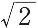 ●曲尺の　 倍の目盛りを使って，丸太からとれる角材の１辺の長さを求める方法を説明する。３章　２次方程式（16）３章　２次方程式（16）３章　２次方程式（16）学校の授業以外の場の時数（3）学校の授業以外の場の時数（3）学校の授業以外の場の時数（3）学習指導要領　内容Ａ(3)学習指導要領　内容Ａ(3)章の目標①　2次方程式の必要性と意味及びその解の意味を理解することができる。②　因数分解したり平方の形に変形したりして2次方程式を解くことができる。③　解の公式を理解し，それを用いて2次方程式を解くことができる。④　2次方程式を具体的な場面で活用することができる。章の目標①　2次方程式の必要性と意味及びその解の意味を理解することができる。②　因数分解したり平方の形に変形したりして2次方程式を解くことができる。③　解の公式を理解し，それを用いて2次方程式を解くことができる。④　2次方程式を具体的な場面で活用することができる。章の目標①　2次方程式の必要性と意味及びその解の意味を理解することができる。②　因数分解したり平方の形に変形したりして2次方程式を解くことができる。③　解の公式を理解し，それを用いて2次方程式を解くことができる。④　2次方程式を具体的な場面で活用することができる。章の目標①　2次方程式の必要性と意味及びその解の意味を理解することができる。②　因数分解したり平方の形に変形したりして2次方程式を解くことができる。③　解の公式を理解し，それを用いて2次方程式を解くことができる。④　2次方程式を具体的な場面で活用することができる。章の目標①　2次方程式の必要性と意味及びその解の意味を理解することができる。②　因数分解したり平方の形に変形したりして2次方程式を解くことができる。③　解の公式を理解し，それを用いて2次方程式を解くことができる。④　2次方程式を具体的な場面で活用することができる。章の目標①　2次方程式の必要性と意味及びその解の意味を理解することができる。②　因数分解したり平方の形に変形したりして2次方程式を解くことができる。③　解の公式を理解し，それを用いて2次方程式を解くことができる。④　2次方程式を具体的な場面で活用することができる。章の目標①　2次方程式の必要性と意味及びその解の意味を理解することができる。②　因数分解したり平方の形に変形したりして2次方程式を解くことができる。③　解の公式を理解し，それを用いて2次方程式を解くことができる。④　2次方程式を具体的な場面で活用することができる。章の目標①　2次方程式の必要性と意味及びその解の意味を理解することができる。②　因数分解したり平方の形に変形したりして2次方程式を解くことができる。③　解の公式を理解し，それを用いて2次方程式を解くことができる。④　2次方程式を具体的な場面で活用することができる。節 ・ 項時数学習内容学習内容用語・記号学校の授業以外の場で可能と考えられる学習活動学校の授業以外の場で可能と考えられる学習活動時数章の扉p.72-731●具体的な問題の考察を基にして，2次の項を含む方程式を導く。●具体的な問題の考察を基にして，2次の項を含む方程式を導く。１　２次方程式の解き方　１　2次方程式とその解p.74-76102●2次方程式及びその解の意味を理解する。●2次方程式及びその解の意味を理解する。2次方程式2次方程式の解2次方程式を解く２　因数分解を使った解き方p.77-792●因数分解を用いた2次方程式の解き方を理解し，その方法で2次方程式を解く。●因数分解を用いた2次方程式の解き方を理解し，その方法で2次方程式を解く。　３　平方根の考えを使った解き方p.80-833.5●平方根の考えを用いた2次方程式の解き方を理解する。●平方根の考えを用いて，(x＋p)2＝qの形の2次方程式を解く。●x2＋bx＋c＝0の形の2次方程式は，(x＋p)2＝qの形に変形すれば解けることを理解する。●平方根の考えを用いた2次方程式の解き方を理解する。●平方根の考えを用いて，(x＋p)2＝qの形の2次方程式を解く。●x2＋bx＋c＝0の形の2次方程式は，(x＋p)2＝qの形に変形すれば解けることを理解する。　４　2次方程式の解の公式p.84-872.5●解の公式の意味を理解する。●解の公式を用いて2次方程式を解く。●解の公式の意味を理解する。●解の公式を用いて2次方程式を解く。解の公式　確かめようp.870.5｢確かめよう｣｢計算力を高めよう｣は，学校の授業以外の場で取り組むことができる。ノートを確認し，達成度を把握する。｢確かめよう｣｢計算力を高めよう｣は，学校の授業以外の場で取り組むことができる。ノートを確認し，達成度を把握する。0.5　◇計算力を高めよう④p.89｢確かめよう｣｢計算力を高めよう｣は，学校の授業以外の場で取り組むことができる。ノートを確認し，達成度を把握する。｢確かめよう｣｢計算力を高めよう｣は，学校の授業以外の場で取り組むことができる。ノートを確認し，達成度を把握する。0.5２　2次方程式の利用　１　2次方程式の利用p.90-9232.5●2次方程式を利用して，数や図形などに関する問題を解決する。●2次方程式を利用して，数や図形などに関する問題を解決する。　確かめようp.92１｢確かめよう｣は，学校の授業以外の場で取り組むことができる。ノートを確認し，達成度を把握する。｢確かめよう｣は，学校の授業以外の場で取り組むことができる。ノートを確認し，達成度を把握する。1３章のまとめの問題p.93-952まとめの問題｢基本｣｢応用｣｢活用｣は，学校の授業以外の場で取り組むことができる。学校の授業では，達成度等を確認する時間を設ける。まとめの問題｢基本｣｢応用｣｢活用｣は，学校の授業以外の場で取り組むことができる。学校の授業では，達成度等を確認する時間を設ける。1.5　☆総当たり戦の試合数は？p.96●2次方程式を活用して，総当たり戦の試合数の問題を解決する。●2次方程式を活用して，総当たり戦の試合数の問題を解決する。４章　関数y＝ax2（19）４章　関数y＝ax2（19）４章　関数y＝ax2（19）学校の授業以外の場の時数（3）学校の授業以外の場の時数（3）学校の授業以外の場の時数（3）学習指導要領　内容C(1)学習指導要領　内容C(1)章の目標①　事象の中には関数y＝ax２として捉えられるものがあることを理解することができる。②　関数y＝ax２について，表，式，グラフを相互に関連付けて理解することができる。③　関数y＝ax２を用いて具体的な事象を捉え説明することができる。④　いろいろな事象の中に，関数関係があることを理解することができる。章の目標①　事象の中には関数y＝ax２として捉えられるものがあることを理解することができる。②　関数y＝ax２について，表，式，グラフを相互に関連付けて理解することができる。③　関数y＝ax２を用いて具体的な事象を捉え説明することができる。④　いろいろな事象の中に，関数関係があることを理解することができる。章の目標①　事象の中には関数y＝ax２として捉えられるものがあることを理解することができる。②　関数y＝ax２について，表，式，グラフを相互に関連付けて理解することができる。③　関数y＝ax２を用いて具体的な事象を捉え説明することができる。④　いろいろな事象の中に，関数関係があることを理解することができる。章の目標①　事象の中には関数y＝ax２として捉えられるものがあることを理解することができる。②　関数y＝ax２について，表，式，グラフを相互に関連付けて理解することができる。③　関数y＝ax２を用いて具体的な事象を捉え説明することができる。④　いろいろな事象の中に，関数関係があることを理解することができる。章の目標①　事象の中には関数y＝ax２として捉えられるものがあることを理解することができる。②　関数y＝ax２について，表，式，グラフを相互に関連付けて理解することができる。③　関数y＝ax２を用いて具体的な事象を捉え説明することができる。④　いろいろな事象の中に，関数関係があることを理解することができる。章の目標①　事象の中には関数y＝ax２として捉えられるものがあることを理解することができる。②　関数y＝ax２について，表，式，グラフを相互に関連付けて理解することができる。③　関数y＝ax２を用いて具体的な事象を捉え説明することができる。④　いろいろな事象の中に，関数関係があることを理解することができる。章の目標①　事象の中には関数y＝ax２として捉えられるものがあることを理解することができる。②　関数y＝ax２について，表，式，グラフを相互に関連付けて理解することができる。③　関数y＝ax２を用いて具体的な事象を捉え説明することができる。④　いろいろな事象の中に，関数関係があることを理解することができる。章の目標①　事象の中には関数y＝ax２として捉えられるものがあることを理解することができる。②　関数y＝ax２について，表，式，グラフを相互に関連付けて理解することができる。③　関数y＝ax２を用いて具体的な事象を捉え説明することができる。④　いろいろな事象の中に，関数関係があることを理解することができる。節 ・ 項時数学習内容学習内容用語・記号学校の授業以外の場で可能と考えられる学習活動学校の授業以外の場で可能と考えられる学習活動時数章の扉p.98-991●具体的な事象の考察を通して，2乗に比例する関数の存在に気付く。●具体的な事象の考察を通して，2乗に比例する関数の存在に気付く。１　関数y＝ax2　１　2乗に比例する関数p.100-102132●具体的な事象の変化や対応を調べることを通して，2乗に比例する関数y＝ax２について理解する。●2乗に比例する関数の式を求める。●具体的な事象の変化や対応を調べることを通して，2乗に比例する関数y＝ax２について理解する。●2乗に比例する関数の式を求める。yはxの2乗に比例する比例定数２　関数y＝ax2のグラフp.103-1104●関数y＝ax２のグラフをかき，その特徴を調べる。●関数y＝ax2のグラフについて，比例定数aの値と関連付けながら，共通点や関係などを調べる。●関数y＝ax2のグラフを放物線と呼ぶことや，その軸や頂点の意味を理解する。●関数y＝ax２のグラフをかき，その特徴を調べる。●関数y＝ax2のグラフについて，比例定数aの値と関連付けながら，共通点や関係などを調べる。●関数y＝ax2のグラフを放物線と呼ぶことや，その軸や頂点の意味を理解する。放物線　３　関数y＝ax2の値の変化p.111-1164●関数y＝ax２の値の変化について調べる。●xの変域が指定された関数y＝ax２のグラフをかき，yの変域について調べる。●関数y＝ax２の変化の割合を理解し，具体的な場面でどんな意味をもつのかを調べる。●関数y＝ax２の値の変化について調べる。●xの変域が指定された関数y＝ax２のグラフをかき，yの変域について調べる。●関数y＝ax２の変化の割合を理解し，具体的な場面でどんな意味をもつのかを調べる。最大値最小値　４　関数y＝ax2の利用p.117-1202●具体的な事象の中から関数y＝ax２を見いだし，問題の解決に利用する。●具体的な事象の中から関数y＝ax２を見いだし，問題の解決に利用する。　確かめようp.1211｢確かめよう｣は，学校の授業以外の場で取り組むことができる。ノートを確認し，達成度を把握する。｢確かめよう｣は，学校の授業以外の場で取り組むことができる。ノートを確認し，達成度を把握する。1２　いろいろな関数　１　身のまわりの関数p.122-125-32.5●身のまわりから，いろいろな関数関係を見いだし，グラフなどを用いて特徴を調べる。●身のまわりから，いろいろな関数関係を見いだし，グラフなどを用いて特徴を調べる。　確かめようp.1250.5｢確かめよう｣は，学校の授業以外の場で取り組むことができる。ノートを確認し，達成度を把握する。｢確かめよう｣は，学校の授業以外の場で取り組むことができる。ノートを確認し，達成度を把握する。0.5４章のまとめの問題p.126-1282まとめの問題｢基本｣｢応用｣｢活用｣は，学校の授業以外の場で取り組むことができる。学校の授業では，達成度等を確認する時間を設ける。まとめの問題｢基本｣｢応用｣｢活用｣は，学校の授業以外の場で取り組むことができる。学校の授業では，達成度等を確認する時間を設ける。1.5　☆スピードと停止距離の関係は？p.129-131●関数y＝ax２を活用して，自動車の速さと制動距離の関数を捉え説明する。●関数y＝ax２を活用して，自動車の速さと制動距離の関数を捉え説明する。５章　相似な図形（21）５章　相似な図形（21）５章　相似な図形（21）学校の授業以外の場の時数（4）学校の授業以外の場の時数（4）学校の授業以外の場の時数（4）学習指導要領　内容B(2)学習指導要領　内容B(2)章の目標①　平面図形の相似の意味及び三角形の相似条件を理解することができる。②　三角形の相似条件などを基にして図形の基本的な性質を論理的に確かめることができる。③　平行線と線分の比についての性質を見いだし，それを確かめることができる。④　基本的な立体の相似の意味と，相似な図形の相似比と面積比及び体積比の関係について理解することができる。⑤　相似な図形の性質を具体的な場面で活用することができる。章の目標①　平面図形の相似の意味及び三角形の相似条件を理解することができる。②　三角形の相似条件などを基にして図形の基本的な性質を論理的に確かめることができる。③　平行線と線分の比についての性質を見いだし，それを確かめることができる。④　基本的な立体の相似の意味と，相似な図形の相似比と面積比及び体積比の関係について理解することができる。⑤　相似な図形の性質を具体的な場面で活用することができる。章の目標①　平面図形の相似の意味及び三角形の相似条件を理解することができる。②　三角形の相似条件などを基にして図形の基本的な性質を論理的に確かめることができる。③　平行線と線分の比についての性質を見いだし，それを確かめることができる。④　基本的な立体の相似の意味と，相似な図形の相似比と面積比及び体積比の関係について理解することができる。⑤　相似な図形の性質を具体的な場面で活用することができる。章の目標①　平面図形の相似の意味及び三角形の相似条件を理解することができる。②　三角形の相似条件などを基にして図形の基本的な性質を論理的に確かめることができる。③　平行線と線分の比についての性質を見いだし，それを確かめることができる。④　基本的な立体の相似の意味と，相似な図形の相似比と面積比及び体積比の関係について理解することができる。⑤　相似な図形の性質を具体的な場面で活用することができる。章の目標①　平面図形の相似の意味及び三角形の相似条件を理解することができる。②　三角形の相似条件などを基にして図形の基本的な性質を論理的に確かめることができる。③　平行線と線分の比についての性質を見いだし，それを確かめることができる。④　基本的な立体の相似の意味と，相似な図形の相似比と面積比及び体積比の関係について理解することができる。⑤　相似な図形の性質を具体的な場面で活用することができる。章の目標①　平面図形の相似の意味及び三角形の相似条件を理解することができる。②　三角形の相似条件などを基にして図形の基本的な性質を論理的に確かめることができる。③　平行線と線分の比についての性質を見いだし，それを確かめることができる。④　基本的な立体の相似の意味と，相似な図形の相似比と面積比及び体積比の関係について理解することができる。⑤　相似な図形の性質を具体的な場面で活用することができる。章の目標①　平面図形の相似の意味及び三角形の相似条件を理解することができる。②　三角形の相似条件などを基にして図形の基本的な性質を論理的に確かめることができる。③　平行線と線分の比についての性質を見いだし，それを確かめることができる。④　基本的な立体の相似の意味と，相似な図形の相似比と面積比及び体積比の関係について理解することができる。⑤　相似な図形の性質を具体的な場面で活用することができる。章の目標①　平面図形の相似の意味及び三角形の相似条件を理解することができる。②　三角形の相似条件などを基にして図形の基本的な性質を論理的に確かめることができる。③　平行線と線分の比についての性質を見いだし，それを確かめることができる。④　基本的な立体の相似の意味と，相似な図形の相似比と面積比及び体積比の関係について理解することができる。⑤　相似な図形の性質を具体的な場面で活用することができる。節 ・ 項時数学習内容学習内容用語・記号学校の授業以外の場で可能と考えられる学習活動学校の授業以外の場で可能と考えられる学習活動時数章の扉p.134-1351●小学校で学んだ拡大図・縮図の考えを基に，ピラミッドの高さを考える。●小学校で学んだ拡大図・縮図の考えを基に，ピラミッドの高さを考える。１　相似な図形　１　相似な図形と相似比p.136-13972●図形の相似の意味を理解する。●相似な図形の性質や相似比について理解する。●相似な図形の性質を用いて，辺の長さを求める。●図形の相似の意味を理解する。●相似な図形の性質や相似比について理解する。●相似な図形の性質を用いて，辺の長さを求める。相似，∽相似比　２　三角形の相似条件p.140-1453●三角形の相似条件を理解する。●三角形の相似条件を用いて，2つの三角形が相似であるかどうかを判断したり図形の性質を証明したりする。●相似の中心及び相似の位置の意味を理解し，拡大図や縮図をかく。●三角形の相似条件を理解する。●三角形の相似条件を用いて，2つの三角形が相似であるかどうかを判断したり図形の性質を証明したりする。●相似の中心及び相似の位置の意味を理解し，拡大図や縮図をかく。相似の位置相似の中心　３　相似の利用p.146-1471●縮図を用いて木の高さや2地点間の距離などを求める。●縮図を用いて木の高さや2地点間の距離などを求める。　確かめようp.1481｢確かめよう｣は，学校の授業以外の場で取り組むことができる。ノートを確認し，達成度を把握する。｢確かめよう｣は，学校の授業以外の場で取り組むことができる。ノートを確認し，達成度を把握する。1２　平行線と相似　１　平行線と線分の比p.149-15473●平行線と線分の比の関係を理解する。●平行線と線分の比の関係を用いて線分の長さを求めたり，線分を等分したりする。●平行線と線分の比の関係を理解する。●平行線と線分の比の関係を用いて線分の長さを求めたり，線分を等分したりする。　２　線分の比と平行線p.155-1593●線分の比と平行線の関係を理解する。●中点連結定理を理解する。●中点連結定理を用いて，見いだした図形の性質を証明する。●線分の比と平行線の関係を理解する。●中点連結定理を理解する。●中点連結定理を用いて，見いだした図形の性質を証明する。中点連結定理　確かめようp.1600.5｢確かめよう｣は，学校の授業以外の場で取り組むことができる。ノートを確認し，達成度を把握する。｢確かめよう｣は，学校の授業以外の場で取り組むことができる。ノートを確認し，達成度を把握する。0.5３　相似と計量　１　相似な図形の面積比p.161-16342●図形の相似比と面積比の関係を理解する。●図形の相似比と面積比の関係を用いて，図形の面積を求める。●図形の相似比と面積比の関係を理解する。●図形の相似比と面積比の関係を用いて，図形の面積を求める。　２　相似な立体の表面積比と体積比p.164-1661.5●立体の相似比と表面積比及び体積比の関係を理解する。●立体の相似比と表面積比及び体積比の関係を用いて，立体の表面積や体積などを求める。●立体の相似比と表面積比及び体積比の関係を理解する。●立体の相似比と表面積比及び体積比の関係を用いて，立体の表面積や体積などを求める。相似比　確かめようp.167１｢確かめよう｣は，学校の授業以外の場で取り組むことができる。ノートを確認し，達成度を把握する。｢確かめよう｣は，学校の授業以外の場で取り組むことができる。ノートを確認し，達成度を把握する。1５章のまとめの問題p.168-1702まとめの問題｢基本｣｢応用｣｢活用｣は，学校の授業以外の場で取り組むことができる。ノートを確認し，達成度を把握する。まとめの問題｢基本｣｢応用｣｢活用｣は，学校の授業以外の場で取り組むことができる。ノートを確認し，達成度を把握する。1.5　☆問題づくりにチャレンジ！p.171●相似な図形の性質を活用して解くことができる問題づくりをする。●相似な図形の性質を活用して解くことができる問題づくりをする。６章　円（12）６章　円（12）６章　円（12）学校の授業以外の場の時数（3.5）学校の授業以外の場の時数（3.5）学校の授業以外の場の時数（3.5）学習指導要領　内容B(2)学習指導要領　内容B(2)章の目標①　観察，操作や実験を通して円周角と中心角の関係を見いだし，それが証明できることを理解することができる。②　円周角と中心角の関係を具体的な場面で活用することができる。章の目標①　観察，操作や実験を通して円周角と中心角の関係を見いだし，それが証明できることを理解することができる。②　円周角と中心角の関係を具体的な場面で活用することができる。章の目標①　観察，操作や実験を通して円周角と中心角の関係を見いだし，それが証明できることを理解することができる。②　円周角と中心角の関係を具体的な場面で活用することができる。章の目標①　観察，操作や実験を通して円周角と中心角の関係を見いだし，それが証明できることを理解することができる。②　円周角と中心角の関係を具体的な場面で活用することができる。章の目標①　観察，操作や実験を通して円周角と中心角の関係を見いだし，それが証明できることを理解することができる。②　円周角と中心角の関係を具体的な場面で活用することができる。章の目標①　観察，操作や実験を通して円周角と中心角の関係を見いだし，それが証明できることを理解することができる。②　円周角と中心角の関係を具体的な場面で活用することができる。章の目標①　観察，操作や実験を通して円周角と中心角の関係を見いだし，それが証明できることを理解することができる。②　円周角と中心角の関係を具体的な場面で活用することができる。章の目標①　観察，操作や実験を通して円周角と中心角の関係を見いだし，それが証明できることを理解することができる。②　円周角と中心角の関係を具体的な場面で活用することができる。節 ・ 項時数学習内容学習内容用語・記号学校の授業以外の場で可能と考えられる学習活動学校の授業以外の場で可能と考えられる学習活動時数章の扉p.172-1731●サッカー場で，同じ角度でシュートの入る地点を集めると円弧を描くことに気付く。●サッカー場で，同じ角度でシュートの入る地点を集めると円弧を描くことに気付く。１　円周角と中心角　１　円周角の定理p.174-18064●円周角と中心角の関係を見いだし，既習の三角形の性質などを基にしてそれが証明できることを理解する。●等しい弧と円周角の関係を理解する。●円周角と中心角の関係を見いだし，既習の三角形の性質などを基にしてそれが証明できることを理解する。●等しい弧と円周角の関係を理解する。円周角２　円周角の定理の逆p.181-1821●円周角の定理の逆が成り立つことを理解する。●円周角の定理の逆が成り立つことを理解する。　確かめようp.1831｢確かめよう｣は，学校の授業以外の場で取り組むことができる。ノートを確認し，達成度を把握する。｢確かめよう｣は，学校の授業以外の場で取り組むことができる。ノートを確認し，達成度を把握する。1２　円周角の定理の利用　１　円周角と図形の証明p.184-18531●円周角に関する定理を利用して，図形の性質を証明する。●円周角に関する定理を利用して，図形の性質を証明する。　２ 円周角と円の接線p.186-1881.5●円周角と中心角の関係を利用して，円外の1点から円に接線を引く作図の方法を調べ，それを説明する。●円周角と中心角の関係を利用して，円外の1点から円に接線を引く作図の方法を調べ，それを説明する。　確かめようp.188１｢確かめよう｣は，学校の授業以外の場で取り組むことができる。ノートを確認し，達成度を把握する。｢確かめよう｣は，学校の授業以外の場で取り組むことができる。ノートを確認し，達成度を把握する。1６章のまとめの問題p.189-1912まとめの問題｢基本｣｢応用｣｢活用｣は，学校の授業以外の場で取り組むことができる。学校の授業では，達成度等を確認する時間を設ける。まとめの問題｢基本｣｢応用｣｢活用｣は，学校の授業以外の場で取り組むことができる。学校の授業では，達成度等を確認する時間を設ける。1.5　☆船の位置を求めようp.192-193●円周角と中心角の関係を活用して，海上にいる船の位置を特定する方法を説明する。●円周角と中心角の関係を活用して，海上にいる船の位置を特定する方法を説明する。７章　三平方の定理（13）７章　三平方の定理（13）７章　三平方の定理（13）学校の授業以外の場の時数（3）学校の授業以外の場の時数（3）学校の授業以外の場の時数（3）学習指導要領　内容B(3)学習指導要領　内容B(3)章の目標①　観察，操作や実験を通して三平方の定理の意味を見いだし，それが証明できることを理解することができる。②　三平方の定理を具体的な場面で活用することができる。章の目標①　観察，操作や実験を通して三平方の定理の意味を見いだし，それが証明できることを理解することができる。②　三平方の定理を具体的な場面で活用することができる。章の目標①　観察，操作や実験を通して三平方の定理の意味を見いだし，それが証明できることを理解することができる。②　三平方の定理を具体的な場面で活用することができる。章の目標①　観察，操作や実験を通して三平方の定理の意味を見いだし，それが証明できることを理解することができる。②　三平方の定理を具体的な場面で活用することができる。章の目標①　観察，操作や実験を通して三平方の定理の意味を見いだし，それが証明できることを理解することができる。②　三平方の定理を具体的な場面で活用することができる。章の目標①　観察，操作や実験を通して三平方の定理の意味を見いだし，それが証明できることを理解することができる。②　三平方の定理を具体的な場面で活用することができる。章の目標①　観察，操作や実験を通して三平方の定理の意味を見いだし，それが証明できることを理解することができる。②　三平方の定理を具体的な場面で活用することができる。章の目標①　観察，操作や実験を通して三平方の定理の意味を見いだし，それが証明できることを理解することができる。②　三平方の定理を具体的な場面で活用することができる。節 ・ 項時数学習内容学習内容用語・記号学校の授業以外の場で可能と考えられる学習活動学校の授業以外の場で可能と考えられる学習活動時数章の扉p.194-1951●方眼を用いて，直角三角形の各辺を 1辺とする正方形の面積の関係を調べる。●方眼を用いて，直角三角形の各辺を 1辺とする正方形の面積の関係を調べる。１　三平方の定理　１　三平方の定理p.196-19842●三平方の定理を見いだし，それが証明できることを理解する。●三平方の定理を用いて，直角三角形の辺の長さを求める。●三平方の定理を見いだし，それが証明できることを理解する。●三平方の定理を用いて，直角三角形の辺の長さを求める。三平方の定理　２　三平方の定理の逆p.199-2001.5●三平方の定理の逆を理解する。●三平方の定理の逆を用いて，ある三角形が直角三角形であるかどうかを判別する。●三平方の定理の逆を理解する。●三平方の定理の逆を用いて，ある三角形が直角三角形であるかどうかを判別する。　確かめようp.2010.5｢確かめよう｣は，学校の授業以外の場で取り組むことができる。ノートを確認し，達成度を把握する。｢確かめよう｣は，学校の授業以外の場で取り組むことができる。ノートを確認し，達成度を把握する。0.5２　三平方の定理の利用　１　平面図形での利用p.202-20763●三平方の定理を用いて，平面図形のいろいろな計量を行う。●三平方の定理を用いて，平面上の2点間の距離を求める。●三平方の定理を用いて，平面図形のいろいろな計量を行う。●三平方の定理を用いて，平面上の2点間の距離を求める。　２　空間図形での利用p.208-2122●三平方の定理を用いて，空間図形のいろいろな計量を行う。●三平方の定理を用いて，箱にかけるひもの最短の長さを求める。●三平方の定理を用いて，空間図形のいろいろな計量を行う。●三平方の定理を用いて，箱にかけるひもの最短の長さを求める。　確かめようp.213１｢確かめよう｣は，学校の授業以外の場で取り組むことができる。ノートを確認し，達成度を把握する。｢確かめよう｣は，学校の授業以外の場で取り組むことができる。ノートを確認し，達成度を把握する。1７章のまとめの問題p.214-2162まとめの問題｢基本｣｢応用｣｢活用｣は，学校の授業以外の場で取り組むことができる。学校の授業では，達成度等を確認する時間を設ける。まとめの問題｢基本｣｢応用｣｢活用｣は，学校の授業以外の場で取り組むことができる。学校の授業では，達成度等を確認する時間を設ける。1.5　☆ビルの屋上から見渡せる範囲は？p.217-218●三平方の定理を活用して，ビルの屋上や山頂から見渡せる範囲を求める。●三平方の定理を活用して，ビルの屋上や山頂から見渡せる範囲を求める。８章　標本調査（9）８章　標本調査（9）８章　標本調査（9）学校の授業以外の場の時数（2.5）学校の授業以外の場の時数（2.5）学校の授業以外の場の時数（2.5）学習指導要領　内容D(1)学習指導要領　内容D(1)章の目標①　標本調査の必要性と意味を理解することができる。②　簡単な場合について標本調査を行い，母集団の傾向を捉え説明することができる。章の目標①　標本調査の必要性と意味を理解することができる。②　簡単な場合について標本調査を行い，母集団の傾向を捉え説明することができる。章の目標①　標本調査の必要性と意味を理解することができる。②　簡単な場合について標本調査を行い，母集団の傾向を捉え説明することができる。章の目標①　標本調査の必要性と意味を理解することができる。②　簡単な場合について標本調査を行い，母集団の傾向を捉え説明することができる。章の目標①　標本調査の必要性と意味を理解することができる。②　簡単な場合について標本調査を行い，母集団の傾向を捉え説明することができる。章の目標①　標本調査の必要性と意味を理解することができる。②　簡単な場合について標本調査を行い，母集団の傾向を捉え説明することができる。章の目標①　標本調査の必要性と意味を理解することができる。②　簡単な場合について標本調査を行い，母集団の傾向を捉え説明することができる。章の目標①　標本調査の必要性と意味を理解することができる。②　簡単な場合について標本調査を行い，母集団の傾向を捉え説明することができる。節 ・ 項時数学習内容学習内容用語・記号学校の授業以外の場で可能と考えられる学習活動学校の授業以外の場で可能と考えられる学習活動時数章の扉p.220-2211●身のまわりで行われている調査が，どのように行われているかを調べる。●身のまわりで行われている調査が，どのように行われているかを調べる。１　標本調査　１　全数調査と標本調査p.22261●標本調査の必要性と意味を理解する。●標本調査の必要性と意味を理解する。全数調査標本調査母集団，標本抽出，推定　２　標本調査による推定p.223-2262●標本調査における無作為抽出の必要性を理解する。●標本の大きさと標本平均の信頼性の関係を理解する。●標本調査における無作為抽出の必要性を理解する。●標本の大きさと標本平均の信頼性の関係を理解する。無作為に抽出する，乱数標本平均　３　標本調査の利用p.227-2292●簡単な場合について標本調査を行い，母集団の傾向を捉え説明する。●簡単な場合について標本調査を行い，母集団の傾向を捉え説明する。　確かめようp.2301｢確かめよう｣は，学校の授業以外の場で取り組むことができる。ノートを確認し，達成度を把握する。｢確かめよう｣は，学校の授業以外の場で取り組むことができる。ノートを確認し，達成度を把握する。1８章のまとめの問題p.231-2322まとめの問題｢基本｣｢応用｣｢活用｣は，学校の授業以外の場で取り組むことができる。学校の授業では，達成度等を確認する時間を設ける。まとめの問題｢基本｣｢応用｣｢活用｣は，学校の授業以外の場で取り組むことができる。学校の授業では，達成度等を確認する時間を設ける。1.5　☆はずれた予想p.233●標本調査の結果と実際の結果がなぜ違ったのか，その理由を考える。●標本調査の結果と実際の結果がなぜ違ったのか，その理由を考える。